The Year of St. Joseph 2021Mass at 11am will be Broadcast on our Facebook Page   The outside speaker will be in operation if you wish to listen to the mass on the grounds.   Special Thanks to Cathy / Nora for operating the live broadcast on Facebook and to Shelly for the beautiful selection of music and hymns.   13th Sunday in Ordinary TimeSat 8pm      Mass for 6th Class Children, All welcomeSun 11am   Neil Leneghan (Birthday Rem’),  Month’s Mind Mass                     and Kathleen (Doona)Tue 10am    People of the ParishWed 10am  Holy SoulsThur 10am  Mass, All Welcome (Feast day, St. Oliver Plunkett)Fri 10am      Mass All Welcome14th Sunday in Ordinary TimeSat 8pm      1. Rodger McGowan (6th Ann) Kildun                     2. Dan Campbell (13th Ann) Dooreil.  Tom, Nora, Padraig,                          Thomas, James, Michael, Anthony, Kathleen and John.Sun 11am   1. Mary Ellen Grealis (25th Ann) Patrick (Lettra)                     2. Francis Ginty (Birthday Rem) Mary, Jim Ginty                          CastlehillSun 12.15pm   Bangor ChurchBaptism:  We welcome into our Christian Community Gracie Mae McManamon: Baptised in our Parish Church on the 12h June 2021.  May the Lord accompany you on your earthly journey...... Congratulations to the Parents Paul and Sinéad. Our Beloved Dead    1. Please pray for the Soul of John Masterson (London), brother in law of Sadie (Doona).  2. Please pray for the Soul of Kathleen Touhill (Ballycastle), Sister of Tony McKemzie - Bangor.  May their Souls Rest in Peace.Summer Camp 28th June - 2nd July - Spaces still available   Time: 2.00pm - 5.30p.m.Age: 5 - 13 years (Primary School)   Fee: €40 per week and reduced rates apply for families.Please contact Grace @ 086-3573650 New Ballycroy Tidy Towns Group being set up. All welcome to meet up next Tuesday June 29th at 7:30pm at Ballyveeney Bridge to start off. If you’ve an idea for a  rejuvenation project /area in the parish please come along and share Your thoughts with us. Everybody welcome.Sanitising the Church.  Next Friday, Glan Assured will take care of the church.  Patrica G and group A will take care of the church the following week.  If you are free at 7.30pm Friday week you are very welcome to come and help.  Guidelines for your safe return to the Church. (Please study carefully)The dispensation from the Sunday and Holy Day obligation is extended for now. Entry to the church will be through the Main Door only.Please keep in mind that the number of people accommodated in our Church for any mass will be 50 people at present Inside the Church Please wear a mask and a steward will direct you to sanitise your hands. A box near the main door is provided for your church collections. No offertory collection. A second steward will direct you to the available seat. There will be no movement within the Church from entering to exiting in order to minimise risk.  Holy Communion will be distributed on the hand only at the end of mass. When you receive communion you will exit the church through the side doors. The church will be sanitised by our Volunteers, and Specialist Cleaners (Glan Assured).All masses are to be booked by telephone only.  Sacristy will only be available to Fr. Chris.Become a Western Alzheimers Befriender.  Can you spare a couple of hours a week?   A little of your time goes a long way!  Do you have a few hours to spare, if so Western Alzheimers befriending volunteers are currently being sought.  This is a befriending service for those in the early stages of dementia, who require friendship and stimulation.   We are looking for individuals who can give 2-3 hours a week in the homes of people living with dementia. The supports would range from companionship, meeting for coffee and generally supporting them in their own homes. This support is to offer the family carers a break from their caring role & companionship for those living with dementia.  Full training provided.Get in Touch Today : 094 93 64900 or email  info@westernalzheimers.ieChiropodist Clinic for June   Chiropodist Peter Armstrong will attend on Monday 28th June and there will be restrictions due to COVID-19 which will include limiting the number of patients that can be seen and patients needing to wear a face mask. The fee is now €10.   To book an appointment please contact Noreen Grealis 086 60 67 899 or Mary Masterson 098 49193 by 6pm on this Friday 25th June.Religious Catholic TV Channel – SKY EWTN Channel-589 – Daily Mass, Rosary, Reflections, Meditations. Live coverage of the Pope and his travels.Keeping Children Safe:  The Diocese of Killala is fully committed to keeping children safe. If you have any concerns around their safety in any circumstance please contact   The Diocesan Liaison Person – Confidential No - 087 1003554. (Please see more information on the notice board).Supplementary Pages for Online:JC Athletic Therapy   Opening this Monday the 14th of June.  An injury clinic located in Kilcommon GAA Clubhouse in Glenamoy.  For people of all ages suffering from any injuries, pain or aches requiring treatment.  Get in touch  085-828-1843Facebook: JC Athletic Therapy .....Instagram: JC Athletic TherapyTrócaire:  Sincere thanks for the Trócaire Collection this year.  A Cheque for E1,100 was sent to Trócaire from the Parish recently.  Towards Healing:  Free and Confidential Helpline & Counselling Referral Service. Towards Healing is a Support Service, funded by the Catholic Church for Survivors of Institutional, Clerical and religious abuse and provides Helpline Support and Counselling.  Free phone: 1800 303416Reminder for everyone aged 40 and over to register for their vaccine   We would like to remind everyone aged 50-69 to register for their COVID-19 vaccine through the HSE’s online registration system or on the phone with HSELive  We are inviting those aged 50-69 to register from Friday 23 April.   However, before we do, we want to remind those aged 60-69 who have yet to register to make sure to register as soon as possible.  Everyone in this age group is now eligible to register:  Online registration – information for patients and service users                                                                                            People in this age group who are registering online will need:                                                                                            their Personal Public Service Number (PPSN),   their Eircode,   an email address or a mobile phone number.  A friend or family member can help.                                                                                                                                                     If someone is finding it difficult to go online and register or they can ring HSELive for support on 1850 24 1850 or 01 240 8787 from 8am to 8pm, 7 days.  If a person doesn’t have a PPSN they can register on the phone with HSElive.   Once registered the person will receive their vaccine appointment for the COVID-19 AstraZeneca vaccine.  If a person is deaf or hard of hearing, they can text HSELive on 086 1800 661 to register for your vaccinationCovid-19 Collect and Deliver Service:  Helping people to stay at home is the new role of Local Link Mayo rural transport services.  Local Link Mayo is offering a collect and deliver service in existing Local Link routes throughout Mayo from pharmacies and local shops, delivering shopping and critical medical supplies to the elderly, the vulnerable and sick.  If your need of such support or know someone who does, contact Local Link Mayo on 094 900 5150 between 9:00am and 5:00pm (M-F) or email mayo@locallink.ieKeeping Children Safe:  The Diocese of Killala is fully committed to keeping children safe. If you have any concerns around their safety in any circumstance please contact The Diocesan Liaison Person – Confidential No - 087 1003554. (Please see more information on the notice board).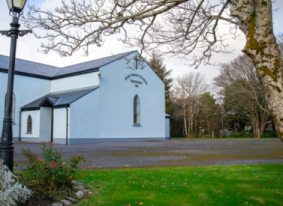 Church of the Holy Family, BallycroyMass Centre - National School - InnisbiggleChristopher J. Ginnelly(098) 49 134 (086) 89 33 278ballycroyparish@gmail.comJames M Cribben, Geesala (087) 64 69 01625th June  4th July 2021www.ballycroyparish.ie